Роль СМИ в политикеСредства массовой информации — это организации (издательства, теле- и радиокомпании и др.), основными целями деятельности которых являются сбор, обработка и открытая публичная передача различной информации для широких слоёв населения с помощью специальных технических средств.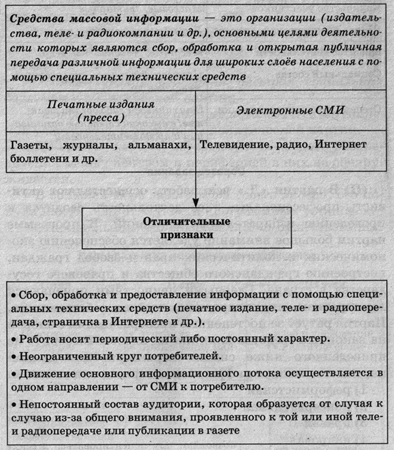 Отличительные признаки СМИ:1) Сбор, обработка и предоставление информации с помощью специальных технических средств.2) Неограниченный круг потребителей.3) Распространение информации осуществляется в специальных формах, с помощью специальных технических средств (печатное издание, теле- и радиопередача, страничка в интернете и др.).4) Работа СМИ носит периодический либо постоянный характер.5) Движение основного информационного потока в одном направлении — от СМИ к потребителю.Основные последствия появления СМИ в политике:1) Прямое общение политических лидеров с населением → ненужность участия в этом процессе политических партий → потеря значения партий в политической системе.2) Население и политическая элита участвуют в политике вне зависимости от местонахождения.3) Возможно всепроникающее воздействие власти во все сферы жизни общества (тоталитаризм), создание социально-политических мифов, массовое манипулирование общественным сознанием.Функции СМИ:С появлением, развитием и проникновением СМИ в политические процессы, в технологии влияния на формирование общественного мнения произошла настоящая революция.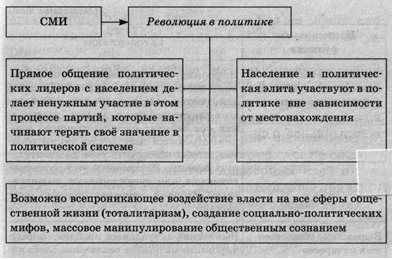 Роль СМИ неуклонно возрастает, поскольку в их руках оказываются довольно существенные рычаги манипулирования общественным мнением:именно СМИ определяют, какую информацию следует предоставлять населению, какие темы обсуждать и какое направление придать развёртывающейся дискуссии. Замалчивание неприятных для власти тем — одно из мощнейших средств обмана населения, потому что у граждан, как правило, нет способов узнать о событиях, происходящих в удалённых территориях либо в недоступных для них коридорах власти;многие темы, неприятные для власти, могут если и не замалчиваться СМИ, то подаваться фрагментарно, в искажённом виде, так что у населения не может сложиться адекватного представления о реальной ситуации;эффективное средство манипулирования общественным мнением со стороны СМИ — наклеивание ярлыков — «террорист», «преступник», «демагог», «бездельник» и т. д. Особенно это оказывается действенным для людей с неразвитым критическим мышлением;создание СМИ социальных мифов, т.е. не соответствующих действительности иллюзорных идей о ценностях, ситуации в стране, мире, которые воспринимаются людьми на веру, без критического осмысления.В РФ деятельность СМИ регулируется рядом нормативных правовых актов, главным из которых является ФЗ1 «О средствах массовой информации» (1991 г.), который:устанавливает норму о свободе СМИ, под которой понимаются отсутствие ограничений на поиск, получение, производство и распространение массовой информации; учреждение СМИ; владение, пользование и распоряжение ими; изготовление, приобретение, хранение и эксплуатация технических устройств и оборудования, сырья и материалов, предназначенных для производства и распространения продукции СМИ. Цензура в РФ запрещается;запрещает злоупотребление свободой СМИ, т. е. их использование в целях; совершения уголовно наказуемых деяний; для разглашения сведений, составляющих государственную или иную специально охраняемую законом тайну; для осуществления экстремистской деятельности, а также для распространения передач, пропагандирующих порнографию, культ насилия и жестокости;регулирует порядок создания СМИ: в частности, установлена необходимость регистрации средства массовой информации в Федеральном агентстве по печати и массовым коммуникациям. Отказ в регистрации по мотивам нецелесообразности создания СМИ не допускается.Задание: 1. Проиллюстрируйте тремя примерами возрастание средств массовой информации в политической жизни общества.ОБОБЩАЮЩИЙ УРОК ПО ТЕМЕ «ПОЛИТИКА»ТЕСТОпределение: «Способность и возможность проводить внутри данных социальных отношений собственную волю, оказывать определенное воздействие на деятельность, поведение людей с помощью каких-либо средств: права, авторитета, насилия» — относится к понятию:а)	власть;б)	государство;в)	политическая система;г)	суверенитет.Способность повышать или понижать социальный статус или ранг, место в социальной структуре человека или социальной группы относится:а)	к экономическим ресурсам власти;б)	к силовым ресурсам власти;в)	к социальным ресурсам власти;г)	к политико-правовым ресурсам власти.Власть, которая опирается на закон, конституционный порядок, связана с демократическими выборами представителей власти или с назначениями должностных лиц в соответствии с законом, называется:а)	традиционной;б)	легальной;в)	харизматической;г)	законной.Верховенство и независимость государственной власти по отношению ко всем другим властям как внутри страны, таки на международной арене относится к такому признаку государства, как:а)	административно-территориальное деление;б)	наличие публичной власти;в)	издание общеобязательных правовых норм;г)	суверенитет.Элементом политической системы не является:а)	государство;б)	профсоюзы;в)	семья;г)	политические партии.Целостная иерархическая система специальных органов и учреждений, посредством которых государство осуществляет власть и управление обществом, есть:а)	механизм государства;б)	структура государства;в)	элементы государства;г)	органы государства.По правовым формам деятельности выделяют государственные органы:а)	центральные и местные;б)	органы общей компетенции и органы специальной компетенции;в)	правотворческие, правоисполнительные и правоохранительные;г)	законодательные, исполнительные и судебные.Высшим органом исполнительной власти, непосредственно осуществляющим управление страной, является:а)	парламент;б)	правительство;в)	милиция;г)	суд.В обеспечении исполнения правовых норм всеми участниками правоотношений заключается:а)	социальная функция государства;б)	идеологическая функция государства;в)	экологическая функция государства;г)	правоохранительная функция государства.Внутреннее строение государства, административно-территориальная организация государственной власти, определяющая характер взаимоотношений между составными частями государства, между центральными и местными органами власти, — это:а)	форма правления;б)	форма государственного устройства;в)	форма политического режима;г)	форма государства.Форма правления, при которой в силу основного закона государства — конституции — власть распределена между монархом и парламентом, называется:а)	ограниченная монархия;б)	президентская республика;в)	абсолютная монархия;г)	парламентская республика.К видам социалистической республики не относится:а)	Парижская коммуна;б)	советская республика;в)	народно-демократическая республика;г)	смешанная республика.Сложное союзное государство, составные части которого представляют собой государственные образования и обладают признаками суверенитета, — это:а)	конфедерация;б)	унитарное государство;в)	федеративное государство;г)	многонациональное государство.Единая система законодательства, единая система органов власти, единая денежная единица, единая финансовая система, единое гражданство, единые Вооруженные силы — это признаки:а)	унитарного государства;б)	федеративного государства;в)	конфедерации;г)	многонационального государства.Признаком демократического режима является:а)	формирование органов власти невыборным путем;б)	разделение властей;в)	преобладание государства над правом;г)	отсутствие реальных прав и свобод.Признаком антидемократического режима является:а)	приоритет права во всех сферах государственной и общественной жизни;б)	реальность и гарантированность прав и свобод граждан;в)	однопартийная система;г)	максимальный учет интересов всех слоев населения.Установленное Конституцией или законом требование, согласно которому получение гражданином избирательного права обусловлено определенным сроком проживания в стране к моменту проведения выборов, называется:а)	возрастной ценз;б)	ценз оседлости;в)	образовательный ценз;г)	служебный ценз.Неучастие избирателей в выборах называется:а)	активное избирательное право;б)	пассивное избирательное право;в)	косвенное избирательное право;г)	абсентеизм.Принципом избирательного права, означающим исключение внешнего наблюдения и контроля за волеизъявлением избирателя, является:а)	тайное голосование;б)	всеобщее избирательное право;в)	равное избирательное право;г)	добровольное волеизъявление.Порядок определения результатов голосования, при котором распределение депутатских мест между партиями, выставившими своих кандидатов в представительный орган, производится пропорционально полученному ими количеству голосов, относится:а)	к мажоритарной избирательной системе относительного большинства;б)	к мажоритарной избирательной системе абсолютного большинства;в)	к пропорциональной избирательной системе;г)	к смешанной избирательной системе.Определение: «Организация государственной власти, при которой наиболее полно обеспечиваются права и свободы человека, а деятельность государства и его взаимоотношения с гражданами и их объединениями строятся на основе норм права» — относится к понятию:а)	гражданское общество;б)	демократическое государство;в)	антидемократическое государство;г)	правовое государство.Теорию разделения властей разработал:а)	Ж. Ж. Руссо;б)	Ш. Монтескьё;в)	И. Кант;г)	Г. Гегель.Суверенитет государства, гармонично сочетающий суверенитет народа и национальный суверенитет, является:а)	экономической основой правового государства;б)	социальной основой правового государства;в)	политической основой правового государства;г)	нравственной основой правового государства.Реальная возможность излагать и пропагандировать свои политические взгляды отражает:а)	верховенство закона во всех сферах общественной и государственной жизни;б)	взаимную ответственность государства и личности;в)	реальные гарантии прав и свобод граждан;г)	идеологический плюрализм.Система философских, политических, нравственных, правовых, эстетических и религиозных взглядов и идей есть:а)	идеология;б)	общественное сознание;в)	мировоззрение;г)	сознание.Определение: «Идейно-политическое течение, ориентирующееся на защиту национальных и религиозных традиций, проверенных опытом поколений устоев жизни, и отрицающее революционные изменения в обществе» — относится к понятию:а)	либерализм;б)	консерватизм;в)	социал-демократическая идеология;г)	религиозная идеология.Граждане, интересующиеся политикой, имеющие определенную точку зрения на политические события, которая может существенно колебаться в зависимости от внешних условий, и проявляющие политическую активность участием в выборах, референдумах, массовых акциях, собраниях и т. д., относятся:а)	к аполитичному типу личности;б)	к членам политической партии;в)	к личностному типу опосредованной включенности в политику;г)	к общественным деятелям.Функция политической культуры, которая обеспечивает различным группам возможность сосуществования в рамках определенной политической системы при сохранении целостности государства и общества, называется:а)	функция идентификации;б)	функция ориентации;в)	функция адаптации;г)	функция интеграции.Прием в гражданство РФ иностранца или лица без гражданства по его заявлению при условии соответствия требованиям законодательства называется:а)	филиация;б)	натурализация;в)	регистрация;г)	оптация.Способом прекращения гражданства не является:а)	филиация;б)	выход из гражданства;в)	отмена решения о приеме в гражданство;г)	оптация.Часть 2Разгадайте кроссворд.По горизонтали. 1. Способность и возможность проводить внутри данных социальных отношений собственную волю, оказывать определенное воздействие на деятельность, поведение людей с помощью каких-либо средств: права, авторитета, насилия. 2. Верховенство и независимость государственной власти по отношению ко всем другим властям как внутри страны, так и на международной арене. 3. Форма правления, при которой верховная государственная власть осуществляется единолично, пожизненно, передается по наследству и не предусматривает ответственности перед населением. 4. Политическая организация общества, распространяющая власть на всю территорию страны и все ее население, располагающая для этого специальным аппаратом управления, издающая общеобязательные веления, собирающая налоги со всего населения и обладающая суверенитетом. 5. Приобретение гражданства по рождению. 6. Основные направления деятельности государства, в которых выражаются его сущность и социальное назначение. 7. Высший орган исполнительной власти, непосредственно осуществляющий управление страной. 8.Главная стадия избирательного процесса, внесение избирателем в избирательный бюллетень какого-либо знака в квадрате напротив фамилии кандидата или названия партии. 9. Устойчивая правовая связь человека с государством, обусловливающая их взаимные права и обязанности. 10. Сложное союзное государство, составные части которого представляют собой государственныеобразования и обладают признаками суверенитета. 11. Система философских, политических, нравственных, правовых, эстетических и религиозных взглядов и идей. 12. Идейно-политическое течение, где на первом месте находится идея свободы, понимаемая прежде всего как свобода частного предпринимательства, свобода личности, защита прав и свобод человека, недопущение вмешательства государства в экономику, право угнетенных на восстание против своих угнетателей. 13. Условие для получения или осуществления избирательного права. 14. Народовластие, общественное самоуправление в масштабах всей страны, которое обходится без государственных рычагов воздействия.По вертикали. 15. Разновидность консерватизма, который провозглашает приверженность идеалам сильного государства, религиозным и национальным традициям, крепким семейным устоям, индивидуализму, частной собственности.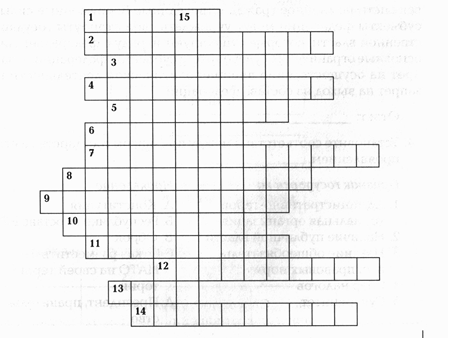 Заполните пропуски в схеме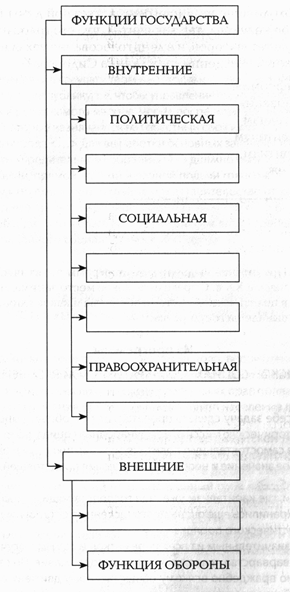 Наименование функцииЕё сущностьИнформационнаяУдовлетворение потребности населения в информировании о событиях через газеты, радио, телевидение.Формирование общественного мненияСопровождение рассказа о событиях оценками и комментариями, которые могут быть скрытыми, неочевидными и которые сильно влияют на восприятие происходящего населением.Образование и социализация гражданПредоставление населению таких сведений (о политической жизни в России и иностранных государствах, о мировых ценностях, конфликтах и т. д.), которые позволяют ему ориентироваться в сфере политики, понимать суть происходящих процессов, оценивать те или иные события.Осуществление общественного контроля за действиями властиИнформируя население о злоупотреблениях власти, осуществляют контроль за ней, предотвращая, возможно, ещё большие злоупотребления. Реализация этой функции возможна при существовании независимых СМИ, т. е. неподконтрольных государству.Выражение общественных интересовВыявление актуальных проблем, формулирование интересов различных слоёв населения, их потребностей и оценок, что даёт власти возможность получать информацию о реальных настроениях населения.Объединение гражданМобилизация граждан на единые действия, поскольку гражданин информируется о том, что его интересы и потребности разделяются и другими людьми и что существует возможность объединиться с целью их достижения.